                20 декабря 2019 года в местечке Свобода Золотухинского района открылась «Новогодняя сказка». Выставка ежегодно проходит в конце декабря и представляет покупателям полный ассортимент товаров к празднику — от продуктов питания до подарков. По традиции наградили и победителей конкурса «Покупаем курское».Новогодние сувениры на любой вкус. Из глины, рогоза, кукурузного листа. Галина Сидилева представила мягкие игрушки в виде символа года. Говорит, такая мышь гарантирует удачу в 2020-м.38 предприятий получили дипломы лауреатов областного смотра-конкурса «Покупаем курское», среди них  ООО «Молочный дом» в номинации «Новинка года» за продукцию творог Марьинский 9%. Награду получил директор предприятия - Маховицкий Владимир Викторович.  Кроме того, две курские компании по итогам года вошли в число «100 лучших товаров России». Особое внимание — местным брендам. Михаил Аксенов, председатель комитета промышленности, торговли и предпринимательства Курской области: «Есть зарегистрированные бренды, такие, как конфеты «Марьино» и так далее. И мы здесь должны комплексно уже посмотреть, как правильно эту политику продвижения выстроить, потому что само по себе предприятие готово производить. Но это действительно нужно выстроить систему реализации этой продукции, чтобы и куряне знали, где ее можно приобрести, с тем, чтобы этот бренд вышел за рамки Курской области. Ряд сетей, которые недавно появились в Курской области, не в полной мере обращает внимание на качество той продукции, которую реализует, и на взаимодействие с потребителями, что нам как органам власти необходимо будет прокорректировать».В целом, в 2019-м рост реализации курской продукции вырос более чем на 5%, это 80 млрд рублей. По уровню валового внутреннего продукта мы 8-е в стране и 3-и в ЦФО.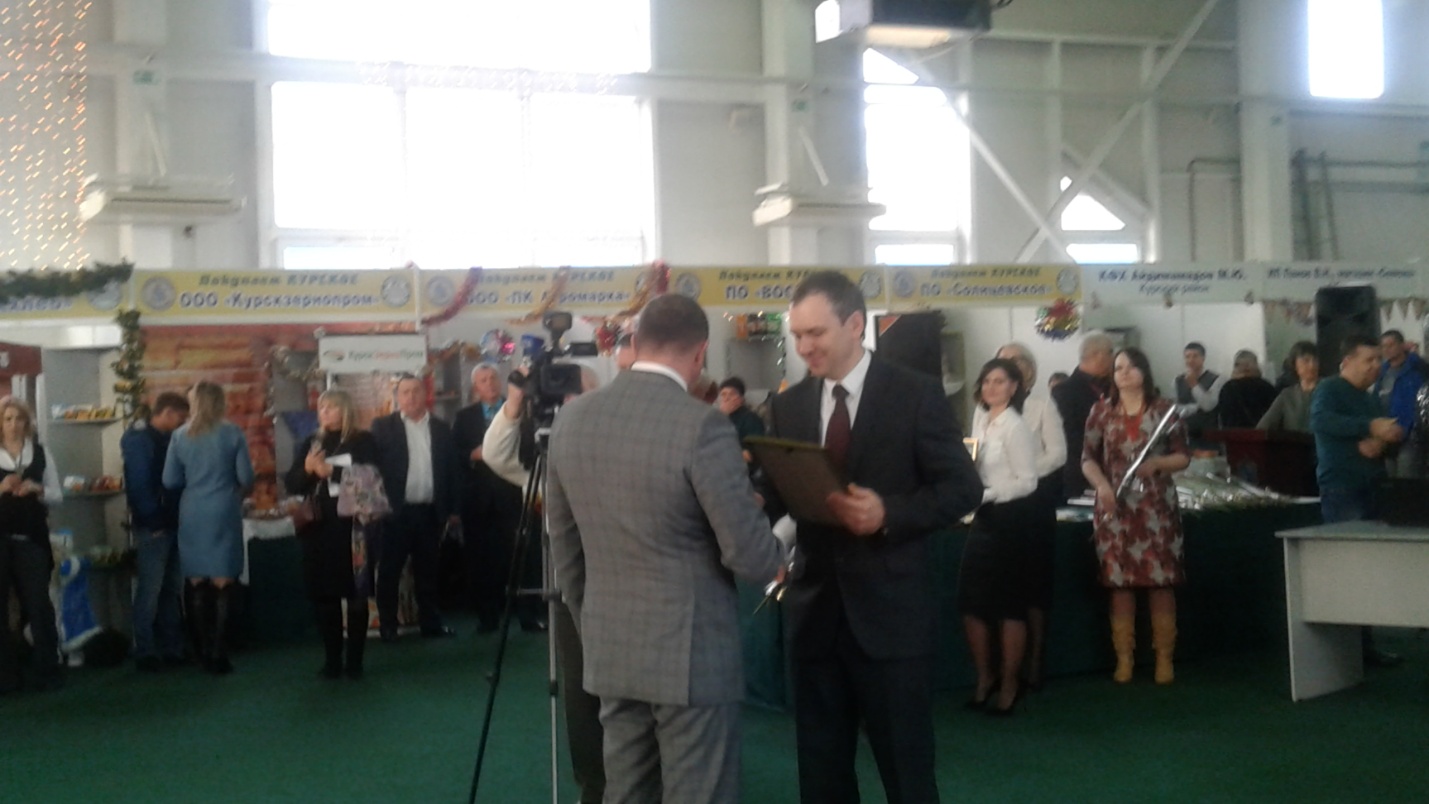 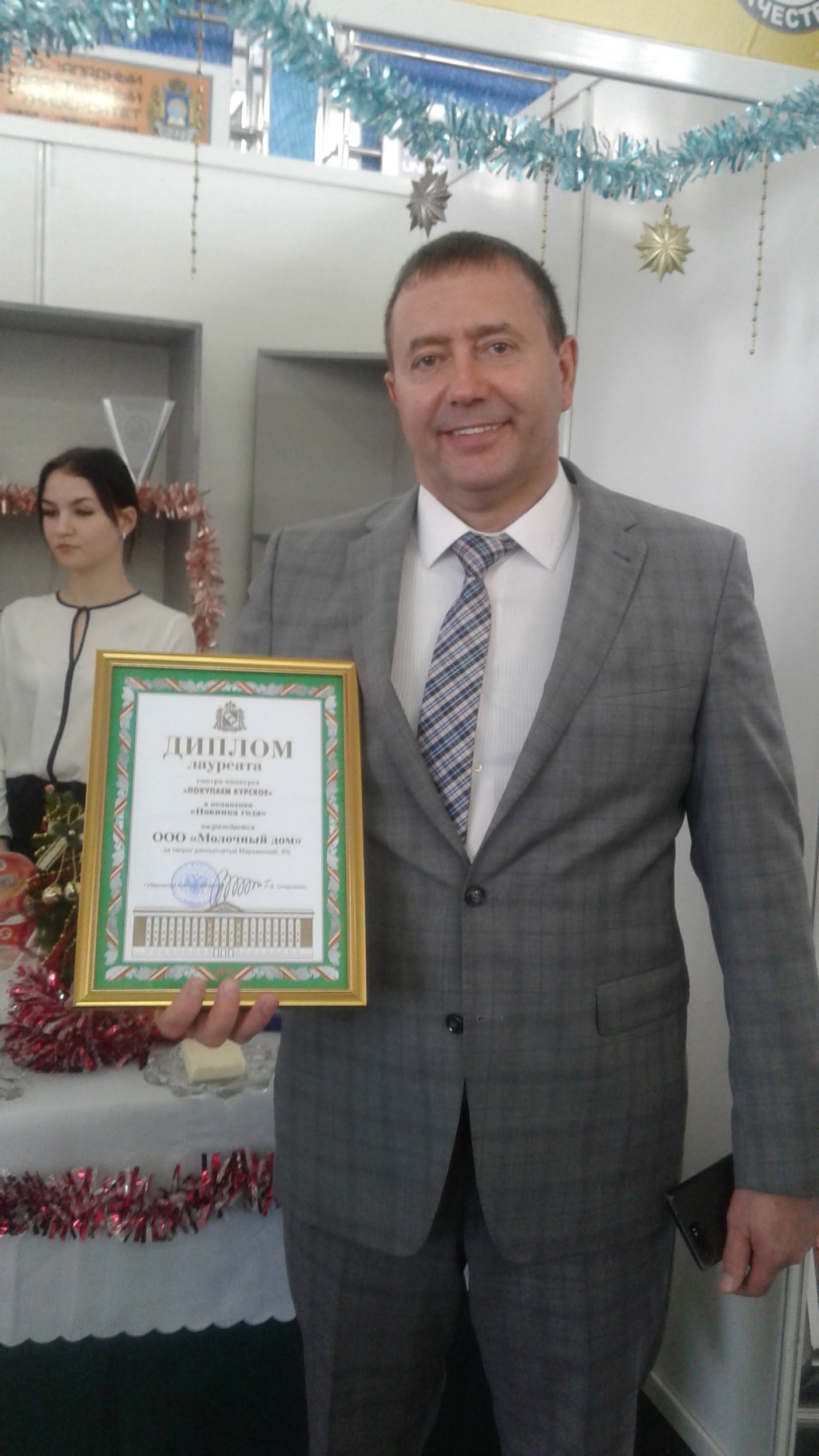 